Maths
Mon-FriShould be done in orderDaily times tables practise – TTRockstars (10 minutes)Daily times tables practise – TTRockstars (10 minutes)Daily times tables practise – TTRockstars (10 minutes)Daily times tables practise – TTRockstars (10 minutes)Daily times tables practise – TTRockstars (10 minutes)Maths
Mon-FriShould be done in orderMondayWhich graph is best? http://www.iseemaths.com/lessons34/ scroll down to the video for 1 June: which graph?- Activities day 1 TuesdayIntroducing line graphs- Lesson PowerPoint 2- Activities day 2(choose one sheet)WednesdayReading line graphs- Lesson PowerPoint 3- Activity 1 day 3 (choose one sheet)- Activity 2 day 3 (choose one sheet)Thursday Drawing graphsWatch these two videos https://www.youtube.com/watch?v=LEXbMW-Amaohttps://www.youtube.com/watch?v=XxS9B_Y60Hs- Activities day 4- squared paper to print on the class pageFridayFootball League Tableshttp://www.iseemaths.com/lessons34/ scroll down and watch the video for 4 June.- Activities day 5English
Mon-Fri
See the overview sheet for details: Gladiator Boy week 2 Daily Reading and spelling practice – Read with an adult every day (10-20 minutes) and complete one ReadTheory quiz. 
Read chapter 2 and complete the quiz on PurpleMash (in your 2Dos).
 Spellings: learn the next 10 spellings on your Year 3 and 4 spelling list. Remember to ‘Look, Say, Cover, Spell, Check’.Daily Reading and spelling practice – Read with an adult every day (10-20 minutes) and complete one ReadTheory quiz. 
Read chapter 2 and complete the quiz on PurpleMash (in your 2Dos).
 Spellings: learn the next 10 spellings on your Year 3 and 4 spelling list. Remember to ‘Look, Say, Cover, Spell, Check’.Daily Reading and spelling practice – Read with an adult every day (10-20 minutes) and complete one ReadTheory quiz. 
Read chapter 2 and complete the quiz on PurpleMash (in your 2Dos).
 Spellings: learn the next 10 spellings on your Year 3 and 4 spelling list. Remember to ‘Look, Say, Cover, Spell, Check’.Daily Reading and spelling practice – Read with an adult every day (10-20 minutes) and complete one ReadTheory quiz. 
Read chapter 2 and complete the quiz on PurpleMash (in your 2Dos).
 Spellings: learn the next 10 spellings on your Year 3 and 4 spelling list. Remember to ‘Look, Say, Cover, Spell, Check’.Daily Reading and spelling practice – Read with an adult every day (10-20 minutes) and complete one ReadTheory quiz. 
Read chapter 2 and complete the quiz on PurpleMash (in your 2Dos).
 Spellings: learn the next 10 spellings on your Year 3 and 4 spelling list. Remember to ‘Look, Say, Cover, Spell, Check’.English
Mon-Fri
See the overview sheet for details: Gladiator Boy week 2 MondayUse inverted commas to indicate speech.TuesdaySentence openersWednesdayGrammar taskThursdayWrite an action story using paragraphsRye WritersSee class page on the website for The Rye Writers activity this week Curriculum
Choose one block a dayScience - ElectricityWatch this clip: https://www.youtube.com/watch?v=Uf76pThNXZcRead this: http://powerup.ukpowernetworks.co.uk/powerup/en/under-11/what-is-electricity/Complete this activity:http://powerup.ukpowernetworks.co.uk/powerup/en/under-11/circuits/circuit-builder/History - RomansJulius Caesar.There is a powerpoint on the class page with lots of information and facts.Watch:https://www.youtube.com/watch?v=9brc5N2h2qAIf you could give Julius Ceasar an award, what would it be for? Draw a medal or trophy and tell me why you are giving it to him. Include as much information as possible. I can’t wait to hear your reasons!PSHEHaving a baby PowerPoint on the class page. This work needs parental guidance.ICTUse your master template to create a presentation about the Romans. Download detailed instructions from the class page.Art PurpleMash 2Do  Have a go at making your own mosaic with things in your house. (Please ask  a grown up to help you find what you need and DON’T just help yourself!)You could use dried beans, pasta, lentils, rice plastic beads etc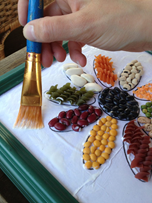 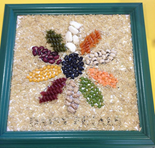 FrenchDescribing eyes and hair. PowerPoint (translation in the notes)Musichttps://www.thenational.academy/year-5/foundation/to-identify-pulse-and-rhythm-in-music-year-5-wk4-5